요양급여의뢰서	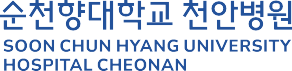 진료회신서 여부:※ 영상자료(CD)를 가지고 오실 경우 진료예약시간 30분 전에 영상자료 등록이 필요합니다.□ 예	□ 아니오수진자의 진료내용은 환자권리와 개인정보 보호를 위하여 환자의 동의를 받은 경우에만 공개합니다.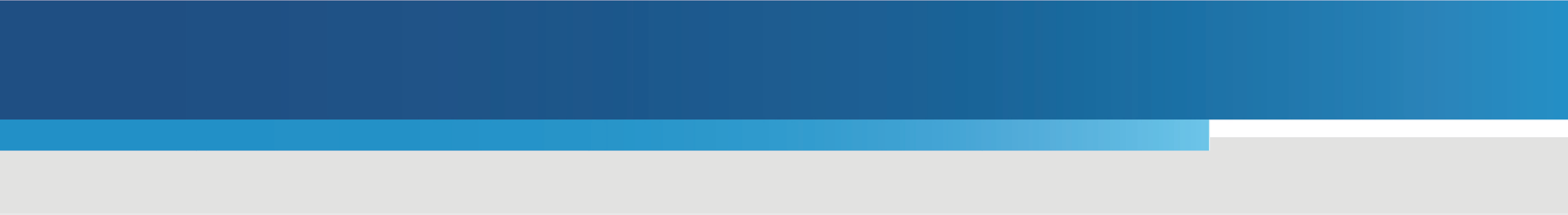 순천향대학교 천안병원 충청남도 천안시 동남구 순천향6길 31	전화예약(콜센터) 1577-7523진료협력센터 TEL 041-570-2988 FAX 041-578-3411	응급의료센터 041-570-2119수진진진자성명주민등록번호주민등록번호수진진진자주소수진진진자휴대 폰자 택 전 화자 택 전 화수진진진자급여유형 급여유형 급여유형 □ 건강보험□ 의료급여□ 의료급여□ 기타(□ 기타(□ 기타()진료기간20년월일	~ 20일	~ 20년년월	일상병병병명수진신 자 및료소상태견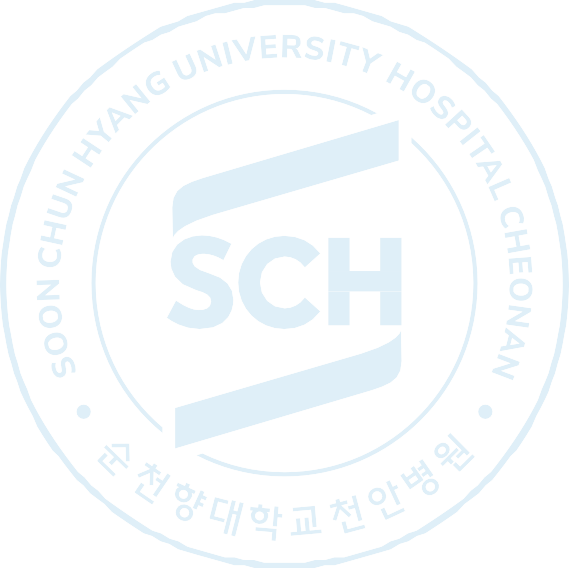 의뢰병원병원명의사	명의뢰병원전화 번호면 허 번 호면 허 번 호의뢰병원진 료 의뢰 일진 료 의뢰 일진 료 의뢰 일20년월일일되의뢰 □ 검사후되의뢰 □ 검사후□ 진단치료후□ 불필요순천 향 대 학천 향 대 학천 향 대 학교진료 과목지정 교 수 명지정 교 수 명순천 향 대 학천 향 대 학천 향 대 학교예약 일시20년월일일천안병원예약 일시20년월일일천안병원접수 장소외래진료관 2층 진료협력센터외래진료관 2층 진료협력센터외래진료관 2층 진료협력센터외래진료관 2층 진료협력센터외래진료관 2층 진료협력센터외래진료관 2층 진료협력센터외래진료관 2층 진료협력센터외래진료관 2층 진료협력센터외래진료관 2층 진료협력센터외래진료관 2층 진료협력센터